【②１日目朝食】食パン1日分栄養成分表ウインナー1日分栄養成分表ツナサラダアドバイス：ウインナーと一緒に食パンに挟んでサンドイッチにしてもOK。1日分栄養成分表牛乳1日分栄養成分表【②１日目昼食】お好み焼き1日分栄養成分表春雨サラダアドバイス：黒酢がなかった場合は、米酢、穀物酢などでもOK。1日分栄養成分表干しいたけのみそ汁1日分栄養成分表【②１日目間食】ポテトもち1日分栄養成分表【②１日目夕食】ごはん1日分栄養成分表さばの甘辛煮1日分栄養成分表切干大根のごまマヨサラダ1日分栄養成分表１日分すべてを食べると・・・・・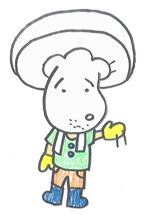 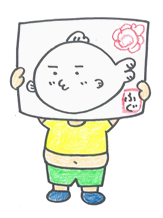 材料：分量（４人分）食パン（6枚切）…4枚エネルギー
（kcal）水分
（ｇ）たんぱく質
（ｇ）脂質
（ｇ）炭水化物
（ｇ）カリウム
（mg）カルシウム
（mg）15822.85.62.628.05817鉄分
（mg）ビタミンB1
（mg）ビタミンB2
（mg）ビタミンC
（mg）食物繊維
（ｇ）塩分
（ｇ）0.40.040.0201.40.8材料：分量（４人分）ウインナー…8本（約160g）エネルギー
（kcal）水分
（ｇ）たんぱく質
（ｇ）脂質
（ｇ）炭水化物
（ｇ）カリウム
（mg）カルシウム
（mg）12821.25.311.41.2723鉄分
（mg）ビタミンB1
（mg）ビタミンB2
（mg）ビタミンC
（mg）食物繊維
（ｇ）塩分
（ｇ）0.30.100.054０0.8材料：分量（４人分）作　り　方玉ねぎ…80gレタス…40gツナ缶（油漬け）…1缶（80g）マヨネーズ…大さじ4（48g）こしょう…少々玉ねぎは、縦半分に切って薄切りにし、水にさらしておく。レタスは、適当な大きさにちぎる。油をきったツナ缶と全ての材料を合わせてできあがり。エネルギー
（kcal）水分
（ｇ）たんぱく質
（ｇ）脂質
（ｇ）炭水化物
（ｇ）カリウム
（mg）カルシウム
（mg）14341.74.113.02.39910鉄分
（mg）ビタミンB1
（mg）ビタミンB2
（mg）ビタミンC
（mg）食物繊維
（ｇ）塩分
（ｇ）0.20.020.0220.40.5材料：分量（４人分）牛乳…200cc×4エネルギー
（kcal）水分
（ｇ）たんぱく質
（ｇ）脂質
（ｇ）炭水化物
（ｇ）カリウム
（mg）カルシウム
（mg）138180.06.77.89.9309227鉄分
（mg）ビタミンB1
（mg）ビタミンB2
（mg）ビタミンC
（mg）食物繊維
（ｇ）塩分
（ｇ）0.00.080.31200.2材料：分量（４人分）作　り　方　切干大根…30g　キャベツ…150g　薄力粉…300g　卵（M）…1個　水…25㏄サラダ油…大さじ1（12g）お好み焼きソース…大さじ1強（20g）マヨネーズ…大さじ1・1/3（16g）かつお節…4g① 切干大根は、水で戻す。② キャベツは、せん切りにする。③ ボウルに薄力粉と卵、水を入れて混ぜる。④ ③に切干大根とキャベツを加えて、サラダ油を熱したフライパンで両面焼く。⑤ ④にかつお節、お好み焼きソース、マヨネーズをかける。エネルギー
（kcal）水分
（ｇ）たんぱく質
（ｇ）脂質
（ｇ）炭水化物
（ｇ）カリウム
（mg）カルシウム
（mg）389122.59.38.665.644285鉄分
（mg）ビタミンB1
（mg）ビタミンB2
（mg）ビタミンC
（mg）食物繊維
（ｇ）塩分
（ｇ）1.70.160.11164.30.6材料：分量（４人分）作　り　方　　砂糖…大さじ3（27g）　　黒酢…大さじ3（45g）　　濃口醤油…大さじ2（36g）　　ごま油…大さじ1（12g）　　顆粒コンソメ…大さじ1（8g）春雨…40g人参…40g　きゅうり…40g　塩…1.2g　卵（M）…1個　砂糖…小さじ1/2（1.5g）　塩…1.2gいりごま…大さじ2（18g）① 鍋にＡを入れて火にかけ、ひと煮たちさせる。砂糖が溶けたら火を止め冷ましておく。② 春雨は、たっぷりの熱湯につけて戻す。透き通ったらザルにあげて水気をきり、食べやすい長さに切る。③ 人参は、せん切りにして、ゆでる。④ きゅうりは、斜めせん切りにし、塩をからめ、水分がでてきたら絞る。⑤ ボウルに卵を割りほぐし、砂糖、塩を加えてフライパンで薄焼き卵を焼き、せん切りにし錦糸卵をつくる。⑥ すべての材料と①を混ぜ合わせる。⑦ ⑥を器に盛り、いりごまを散らす。エネルギー
（kcal）水分
（ｇ）たんぱく質
（ｇ）脂質
（ｇ）炭水化物
（ｇ）カリウム
（mg）カルシウム
（mg）15346.33.46.719.612376鉄分
（mg）ビタミンB1
（mg）ビタミンB2
（mg）ビタミンC
（mg）食物繊維
（ｇ）塩分
（ｇ）0.90.050.0821.02.9材料：分量（４人分）作　り　方干しいたけ…4個（20g）カットわかめ…4g油揚げ…20gだし汁（しいたけの戻し汁）…3カップ（600㏄）麦みそ…大さじ1・1/3（24g）すりごま…大さじ2（18g）① 干しいたけは、水で戻し、薄切りにする。② わかめは、水で戻す。油揚げは、湯通しして、短冊切りにする。③ 鍋にだし汁と干しいたけ、カットわかめ、油揚げを入れて煮立てる。④ ひと煮立ちしたら火を止め、麦みそを溶き入れ、沸騰直前で火を止める。⑤ ④をお椀に盛り、すりごまを散らす。エネルギー
（kcal）水分
（ｇ）たんぱく質
（ｇ）脂質
（ｇ）炭水化物
（ｇ）カリウム
（mg）カルシウム
（mg）74163.83.84.57.719484鉄分
（mg）ビタミンB1
（mg）ビタミンB2
（mg）ビタミンC
（mg）食物繊維
（ｇ）塩分
（ｇ）1.20.070.12０3.50.8材料：分量（４人分）作　り　方じゃがいも…400gじゃがいものゆで汁…大さじ1（15㏄）片栗粉…大さじ3・1/2（31.5g）プロセスチーズ…50gサラダ油…大さじ1　　砂糖…大さじ1（9g）　　本みりん…大さじ1（18g）　　濃口醤油…大さじ1（18g）① じゃがいもは皮をとり、やわらかくゆでる。② ①を熱いうちにボウルに入れてつぶし、じゃがいものゆで汁も加えて、更につぶす。③ 片栗粉を加えてなじませるように混ぜ合わせる。④ スプーンで一口ほどすくって丸め、中にプロセスチーズを入れて、小判型に形をととのえる。⑤ サラダ油をひいたフライパンに④を並べて両面こんがりと焼く。⑥ ⑤にＡを加えて、とろみがつくまで弱火で煮詰める。エネルギー
（kcal）水分
（ｇ）たんぱく質
（ｇ）脂質
（ｇ）炭水化物
（ｇ）カリウム
（mg）カルシウム
（mg）19196.64.36.228.744663鉄分
（mg）ビタミンB1
（mg）ビタミンB2
（mg）ビタミンC
（mg）食物繊維
（ｇ）塩分
（ｇ）0.50.090.10351.31.0材料：分量（４人分）作　り　方ごはん…150g×4P109又はP111を参照。エネルギー
（kcal）水分
（ｇ）たんぱく質
（ｇ）脂質
（ｇ）炭水化物
（ｇ）カリウム
（mg）カルシウム
（mg）25290.03.80.555.7445鉄分
（mg）ビタミンB1
（mg）ビタミンB2
（mg）ビタミンC
（mg）食物繊維
（ｇ）塩分
（ｇ）0.20.030.0200.50材料：分量（４人分）作　り　方葉ねぎ…20gごま油…大さじ1（12g）さば（水煮缶）…1缶（180g）卵（M）…2個　　砂糖…大さじ2（18g）　　本みりん…大さじ2（36g）　　濃口醤油…大さじ2（36g）① 葉ねぎは、小口切りにする。② ごま油をひいたフライパンに汁気を切ったさばを入れ、炒めながら軽くほぐす。③ ②にAを加えて調味する。④ ③に卵を溶きほぐして加える。卵に火が通ったら葉ねぎを散らして、できあがり。エネルギー
（kcal）水分
（ｇ）たんぱく質
（ｇ）脂質
（ｇ）炭水化物
（ｇ）カリウム
（mg）カルシウム
（mg）19863.513.210.49.9194134鉄分
（mg）ビタミンB1
（mg）ビタミンB2
（mg）ビタミンC
（mg）食物繊維
（ｇ）塩分
（ｇ）1.40.090.3110.11.8材料：分量（４人分）作　り　方切干大根…20g人参…60g干しいたけ…2個（10g）　　すりごま…小さじ1強（4g）　　穀物酢…小さじ2（10g）　　マヨネーズ…大さじ2（24g）　　こしょう…少々① 切干大根は、水で戻して、水気を切る。② 人参は、せん切りにする。② 干しいたけは、水で戻して、せん切りにする。④ ボウルにＡを入れて混ぜ、切干大根、人参、干しいたけを加えて和える。⑤ ④を器に盛る。エネルギー
（kcal）水分
（ｇ）たんぱく質
（ｇ）脂質
（ｇ）炭水化物
（ｇ）カリウム
（mg）カルシウム
（mg）7117.91.34.96.825945鉄分
（mg）ビタミンB1
（mg）ビタミンB2
（mg）ビタミンC
（mg）食物繊維
（ｇ）塩分
（ｇ）0.70.050.0712.50.11日分栄養成分表朝食昼食間食夕食1日合計単位エネルギー5636161915211891kcal水分260.5332.696.6171.4861ｇたんぱく質21.616.54.318.360.7ｇ脂質34.619.86.215.876.4ｇ炭水化物41.192.928.772.4235.1ｇカリウム5297594464972231mgカルシウム25024563184742mg鉄分0.93.80.52.37.5mgビタミンB10.240.280.090.170.78mgビタミンB20.390.310.100.401.20mgビタミンC81735163mg食物繊維1.88.81.33.115.0ｇ塩分2.34.31.01.99.5ｇ